ООО “Спецтехнология плюс” (сеть АЗС) – примет на постоянную работу молодых специалистов с хорошим дипломом на должность оператора-продавца АЗС.ООО "Спецтехнология плюс"
тел.: (815-2) 42-86-89 (доб.109), 921-160-26-83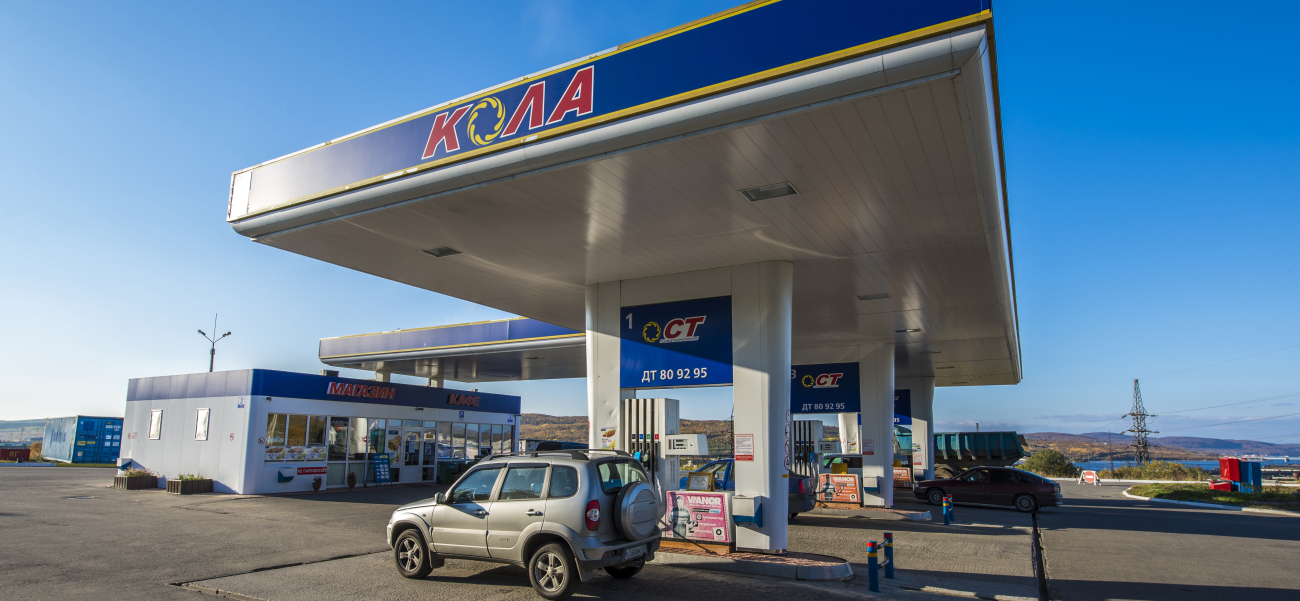 